Mentor End-of-Year ReportMentor DetailsScholar DetailsSupport to ScholarPlease indicate the number and types of contacts made with the scholarship holder during the year:Please describe activities that were undertaken with the scholarship holder (as agreed to in the application declaration):ContactPlease return this document via the Pharmacy Programs Administrator Portal.Pharmacy Name:Pharmacist Name:Given Name(s)Family NameEmail Address:Scholar Name:Given Name(s)Family NameEmail Address:Face-to-face meetingsEmail contactTelephoneOther (please specify)This program is funded by the Australian Government Department of Health as part of the Seventh Community Pharmacy Agreement.This program is funded by the Australian Government Department of Health as part of the Seventh Community Pharmacy Agreement.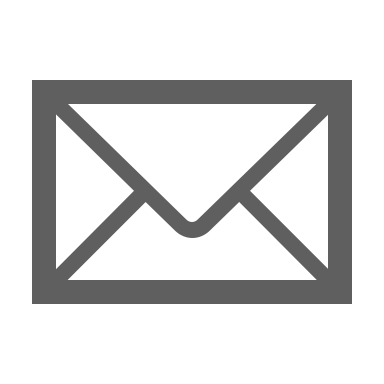 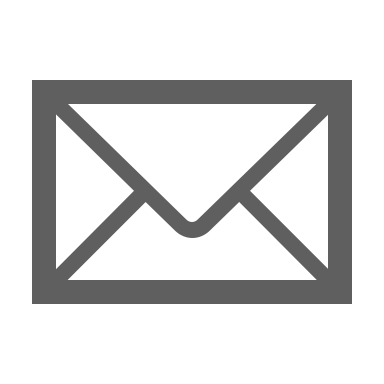 CONTACT THE SUPPORT CENTRE: 1800 951 285 | support@ppaonline.com.au